Allegato  : Elenco completo delle pubblicazioni su riviste scientifiche.(1)   Gaudino G., Fasolo A., Merlo G., Lazarus L.H., Renda T., D'Este L. and Vandesande F. (1985) Active peptides from amphibian skin are also amphibian neuropeptides. Peptides 6, supp.3: 209-213.(2) 	De Bortoli M., Theillet C., Escot C., Perroteau I., Merlo G., Lidereau R. and Callahan R. (1986) ras proto-oncogene in mammary cancer. In: Endocrinology and Malignancy. Iacobelli S. (ed), Parthenon , pp. 104-111.(3) 	Ohuchi N., Hand P.H., Merlo G., Fujita J., Mariani-Costantini R., Thor A., Nose M., Callahan R. and Schlom J. (1987) Enhanced expression of c-Ha-ras-1 p21 in stomach adeno-carcinomas defined by immunoassays using monoclonal antibodies and in situ hybridization. Cancer Res., 47: 1413-1420.(4) 	Lynch, H.T., Watson, P., Marcus, J.N., Callahan, R., Schlom, J., , G., , T., Fitzsimmons, M.L. and Lynch, J. (1987) Hereditary breast cancer: a search for biomarkers J. Tum. Marker Onc. 2: 153-159.(5) 	Mariani-Costantini, R., Escot, C., Theillet, C., Gentile, A., Merlo, G., Lidereau, R. and Callahan, R. (1988) In situ c-myc expression and genomic status of the c-myc locus in infiltrating ductal carcinomas of the breast. Cancer Res., 48: 199-205.(6) 	Ally S., Tortora G., Clair T., Grieco D., Merlo G., Katsaros D., Ogreid D., Doskeland S., Jahnsen T. and Cho-Chung Y.S. (1988) Selective modulation of protein kinase isozymes by site-selective 8-Cl-cAMP provides a biological means for control of human colon cancer cell growth. Proc. Natl. Acad. Sci. () 85: 6319-6322.(7) 	Ciardiello F., Kim N., Hynes N., Jaggi R.,  S., Liscia D.S., Sanfilippo B., Merlo G., Callahan R. and Salomon D. (1988) Induction of transforming growth factor-a expression in mouse mammary cells after transformation with a point-mutated c-Ha-ras proto-oncogene. Mol. Endocrin. 2: 1202-1216.(8)	Mariani-Costantini R., Theillet C., Hutzel P., Merlo G., Schlom J. and Callahan R. (1989) In situ detection of c-myc RNA in adenocarcinomas, adenomas and mucosa of human colon. J. Histochem. Cytochem., 37: 293-298.(9) 	Ali I.U., Merlo G., Lidereau R. and Callahan R. (1989) Amplification unit on chromosome 11q13 in aggressive primary human breast tumors entails bcl-1, int-2 and hst oncogenes. Oncogene, 4: 89-92.(10) 	Shankar V., Ciardiello F., Kim N., Derynck R., Liscia D.S., Merlo G., Langton B.C., Sheer D., Callahan R., Bassin R., Lippman M., Hynes N. and Salomon D. (1989) Transformation of normal mouse mammary epithelial cells following transfection with a human transforming growth factor-a cDNA. Mol. Carcinogenesis, 2: 1-11.(11) 	Ciardiello F., Kim N., Liscia D.S., Bianco C., Lidereau R., Merlo G., Callahan R., Greiner J., Szpak C., Kidwell W., Schlom J. and Salomon D.S. (1989) Transforming growth factor alpha (TGF-) mRNA expression in human breast and colon carcinomas and TGF- activity in the effusions of cancer patients. J. Natl. Cancer Inst., 81: 1165-1171(12) 	Mednieks M.I., Yokozaki H., Merlo G.R., Tortora G., Clair T., Ally S., Tahara E. and Cho-Chung Y.S. (1989) Site-selective 8-Cl-cAMP which causes growth inhibition and differentiation increases DNA (CRE)-binding activity in cancer cells. FEBS Lett., 254: 83-88(13) 	Liscia D.S., Merlo G., Garrett C., French D., Mariani-Costantini R. and Callahan R. (1989) Expression of int-2 mRNA in human tumors amplified for int-2 gene. Oncogene, 4: 1219-1224(14) 	Ali I.U., Campbell G., Merlo G., Smith G., Callahan R. and Lidereau R. (1989) Multiple genetic alterations in human breast cancer and their possible prognostic significance. In: Cancer Cell, Vol 7,  Publ., pp. 399-403(15) 	Merlo G., Siddiqui J., Cropp C., Liscia D.S., Lidereau R., Callahan R. and Kufe D. (1989) Frequent alterations of the DF3 tumor-associated antigen gene in primary human breast carcinomas. Cancer Res., 49: 6966-6971(16) 	Mariani-Costantini R., Merlo G., and Frati L. (1989) Genomic alterations in human breast cancer: a review. Tumori, 75: 311-320(17) 	Liscia D.S., Merlo G., Ciardiello F., Smith G., Callahan R. and Salomon D.S. (1990) Transforming growth factor-alpha (TGF-a) messanger RNA expression in the development of the rodent and human mammary gland as detected by in situ hybridization. Develop. Biol., 140: 123-131(18) 	Bieche I., Champeme M.-H., Merlo G., Larsen C.-J., Callahan R. & Lidereau R. (1990) Loss of heterozygosity of the L-myc proto-oncogene in human breast tumors. Hum. Genet., 85: 101-105(19) 	Blondel B.J., Talbot N., Merlo G.R., Wychowski C., Yokozaki H., Valverius E.M., Salomon D.S. and Bassin R.H. (1990) Efficient induction of focus formation in NIH 3T3 cells by c-myc  and its inhibition by serum and by growth factors. Oncogene 5: 857-865(20) 	Merlo G.R., Blondel B.J., Deed R., MacAllan D., Peters G., Dickson C., Liscia D.S., Ciardiello F., Valverius E., Salomon D.S. and Callahan R. (1990) The mouse int-2 gene exhibits basic fibroblast growth factor (bFGF) activity in a bFGF-responsive cell line. Cell Growth & Diff., 1:  463-472(21) 	Valverius E.M., Ciardiello F., Heldin N-H., Blondel B., Merlo G.R., Smith G.H., McGeady M., Stampfer M., Lippman M.E., Salomon D.S. & Dickson R. (1990) Stromal influence on transformation of human mammary epithelial cells overexpressing c-myc and SV40-T. J. Cell. Physiol., 145: 207-216(22) 	Callahan R., Cropp C.S., Merlo G., Campbell G., & Lidereau R. (1990) Mutations in breast cancer. In: "The therapeutic implications of the molecular biology of breast cancer" (E. Mihich and M. Lippman, eds.) J. Libby Publ. . pp 57-67(23) 	Merlo G.R., Cropp C.S., Callahan R. and Takahashi T. (1991) Detection of loss of heterozygosity in primary tumor DNA samples by PCR. Biotechniques, 11: 166-169(24) 	Osborne R.J., Merlo G., Mitsudomi T., Venesio T., Liscia D.S., Cappa A.P.M., Chiba I., Takahashi T., Nau M., Callahan R. & Minna J.D. (1991) Mutations in the p53 gene in primary human breast cancers. Cancer Res., 51: 6194-6198(25) 	Merlo G.R., Venesio T., Bernardi A., Canale L., Gaglia P., Lauro D., Cappa A.P.M., Callahan R., Liscia D.S. (1992) Loss of heterozygosity on chromosome 17p13 in breast carcinomas identifies tumours with a high proliferation index. Am. J. Pathol., 140: 215-223(26) 	Venesio T., Taverna D., Hynes N., Deed R., MacAllan D., Ciardiello F., Valverius E.M., Salomon D.S., Callahan R. & Merlo G.R. (1992) The int-2 gene product acts as a growth factor and substitutes for basic fibroblast growth factor in promoting the differentiation of a normal mouse mammary epithelial cell line. Cell Growth & Diff., 3: 63-71(27) 	Callahan R., Cropp C.S., Merlo G., Liscia D., Cappa A.P.M., & Lidereau R. (1992) Somatic mutation and human breast cancer: a status report. Cancer, 69: 1582-1588(28) 	Callahan R., Cropp C.S., Gallahan D., Liscia D.S., Merlo G., Smith G.H., & Lidereau R. (1992) The genetic pathology of breast cancer. In: Comparative Molecular Carcinogenesis, Prog. Clin. Biol. Res. 376: 117-136(29) 	Callahan R., Gallahan D., Smith G., Cropp C., Merlo G., Venesio T., Liscia D., and Lidereau R. (1992) Common genetic pathways in breast oncogenesis. Pathol. Biol. () 39: 910-911(30) 	Hynes N., NicMhuiris C., Stiefel U., Taverna D., Ball R., Happ B., Schmitt-Ney M., Groner B., Venesio T., & Merlo G. (1993) The v-raf and Ha-ras oncogenes inhibit transcription from the b-casein gene promoter by suppression of a mammary gland specific transcription factor. In: "Hormonal Carcinogenesis" (J.J. Li, S. Nandi and S.A. Li, eds.) Springer Verlag Publ., pp. 164-171(31) 	Marchetti A., Buttitta F., Merlo G., Diella F., Pellegrini S., Pepe S., Macchiarini P., Angeletti C.A., Callahan R., Bistocchi M., & Squartini F. (1993) p53 alterations in non small cell lung cancers correlate with metastatic involvement of hilar/mediastinal lymph-nodes and advanced stages of disease. Cancer Res., 53: 2846-2851(32) 	 G.R., Bernardi A., Diella F., Venesio T., Cappa A.P.M., Callahan R., & Liscia D.S. (1993) In primary human breast cancer mutations in exons 5 and 6 of the p53 gene are associated with a high S-phase index. Int. J. Cancer, 54: 531-535(33) 	Merlo G.R., Venesio T., Taverna D., Callahan R., and Hynes N. (1993) Growth suppression of normal mammary epithelial cells by wild-type p53.   Acad. Sci. () 698: 108-113(34) 	Liscia D.S., Venesio T., Diella F., Canale L., Bernardi A., Cappa A.P.M., Callahan R. and Merlo G.R. (1993) A locus on chromosome 17p13.3 associated with a high S-phase index is distinct from the p53 gene in breast cancer.   Acad. Sci. () 698: 120-125(35) 	Callahan R., Gallahan D., Smith G., Cropp C.S., Merlo G.R., Diella F. & Lidereau R. (1993) Frequent mutations in breast cancer.   Acad. Sci. () 698: 21-31(36) 	Diella F., Normanno N., Merlo G.R., Salomon D.S. & Callahan R. (1993) Absence of p53 point mutations in non transformed human mammary epithelial cell lines. Life Sci Adv-Biochem., 12: 47-51(37) 	Callahan R., Cropp C.S., Merlo G.R., Diella F., Venesio T., Lidereau R., Cappa A.P.M. and Liscia D.S. (1993) Genetic and molecular heterogeneity of breast cancer cells. Clin. Chim. Acta, 217: 63-73(38) 	Callahan R., Cropp C., Sheng Z.M., Merlo G., Steeg P., Liscia D. and Lidereau R. (1993) Definition of regions of the human genome affected by loss of heterozygosity in primary human breast tumors. J. Cell Biochem. Suppl. 17G: 167-172(39) 	Thor A.D., Salomon D.S., Merlo G., Liscia D.S., Lidereau R., Callahan R., Schlom J. and Ali I.U. (1994) Genetic abnormalities in breast carcinoma. Surg. Pathol., 5: 331-348(40) 	Merlo G.R., Venesio T., Taverna D., Marte B., Callahan R., and Hynes N. (1994) Growth suppression of normal mammary epithelial cells by wild-type p53. Oncogene, 9: 443-453(41) 	Bianco C., Tortora G., Basolo F., Fiore L., Fontanini G., Merlo G., Salomon D.S., Bianco A.R., & Ciardiello F. (1994) Effect of mutant p53 genes on transformation of human mammary epithelial cells. Int. J. Oncol., 4: 1077-1082(42)	 Basolo F., Venesio T., Calvo S., Fiore L., Fontanini G., Toniolo A., Liscia D.S. & Merlo G.R. (1994) The effect of Fgf-3/int-2 on growth and transformation of MCF-10A normal human mammary epithelial cells is distinct from FGF-1 and FGF-2. Int. J. Oncol., 4: 1365-1370(43) 	Qi, C.-F., Liscia, D.S., Normanno, N., , G.R., Johnson, G.R., Gullick, W.J., Ciardiello, F., Saeki, T., Brandt, R., Kim, N. & Salomon, D.S. (1994) Expression of transforming growth factor-a, amphiregulin and cripto- human breast carcinomas. Br. J. Cancer, 69: 903-910(44) 	Tortora G., Budillon A., Yokozaki H., Clair T., Pepe S., Merlo G., Rohlff C., and Cho-Chung Y.S. (1994) Retroviral vector-mediated overexpression of the RIIb subunit of the cAMP-dependent protein kinase induces differentiation in human leukemia cells and reverts the transformed phenotype of mouse fibroblasts. Cell Growth & Diff., 5: 753-759(45) 	Merlo G.R., Venesio T., Bernardi A., Cropp C.S., Diella F., Cappa A.P.M., Liscia D.S. & Callahan R. (1994) Evidence for a second tumor suppressor gene on chromosome 17p linked to high S-phase index in primary human breast carcinomas. Cancer Genet. & Cytogenet., 76: 106-111(46) 	Fontanini G., Vignati S., Bigini D., Ribecchini A., Angeletti C.A., Merlo G.R., Basolo F., Pingitore R., and Bevilacqua G. (1994) over-expression of the p53 protein is maintained throughout progression of human non small cell lung cancer: relation with the proliferative activity. J. Pathol., 174: 23-31(47) 	Merlo G.R. and Hynes N.E. (1994) Cooperation between mutant p53 and the ras, raf, erbB-2 and fgf-3 oncogenes for transformation of mammary epithelial cells.  Int. J. Oncol., 5: 1141-1150(48) 	Fontanini G., Fiore L., Bigini D., Vignati S., Calvo S., Mussi A., Angeletti C.A., Merlo G.R. and Basolo F. (1994) Levels of p53 antigen in the serum of non small cell lung cancer patients correlate with positive p53 immunohistochemistry on tumor sections, tumor necrosis and nodal involvement. Int. J. Oncol. 5: 553-558(49) Merlo G.R., Basolo F., Fiore L., Duboc L. and  (1995) p53-dependent and p53-independent activation of apoptosis in mammary epithelial cells reveals a survival function for EGF and insulin. J. Cell Biol. 128: 1185-1196(50)	Marchetti A., Merlo G.R., Buttitta F., Callahan R., Bistocchi M. and Squartini F. (1995) Detection of DNA mutations in acid formalin-fixed paraffin-embedded archival specimens by polymerase chain reaction-single strand conformation polymorphism analysis. Cancer Detect. Prev. 19: 278-281(51)	Budillon A., Cereseto A., Kondrashin A., Nesterova M., Merlo G., Clair T. and Cho-Chung Y. S. (1995) Point mutation of the autophosphorylation site or in the nuclear location signal causes protein kinase A RIIb regulatory subunit to lose its ability to revert transformed fibroblasts. Proc. Natl. Acad. Sci. USA, 92: 10634-10638(52) 	Marchetti A., Buttitta F., Pellegrini S., Merlo G., Chella A., Angeletti A., Bistocchi M. and Bevilacqua G. (1995) mdm-2 gene amplification and overexpression in non-small cell lung carcinomas with accumulation of the p53 protein in the absence of p53 gene mutations. Diagnostic Mol. Pathol. 4: 93-97(53) 	Marchetti A., Doglioni C., Barbareschi M., Buttitta F., Pellegrini S., Bertacca G., Chella A., Merlo G., Angeletti C.A., Dalla Palma P., and Bevilacqua G. (1996) p21 RNA and protein expression in non-small cell lung carcinomas: evidence of p53-independent expression and association with tumoral differentiation. Oncogene, 12: 1319-1324(54) 	Merlo G.R., Graus-Porta D., Cella N., Marte B., Taverna D. and Hynes N.E. (1996) Growth, differentiation and survival of HC11 mammary epithelial cells: diverse effects of receptor tyrosine kinase-activating peptide growth factors. Eur. J. Cell Biol., 70:  97-105(55) Basolo, F., Fiore, L., Calvo, S., Falcone, V., Conaldi, P.G., Fontanini, G., Caligo, A.M., Merlo, G., Gluzman, Y., Toniolo, A. (1996) Defective interleukin six expression and responsiveness in human mammary cells transformed by an adeno 5/SV40 hybrid virus. Br. J. Cancer. 73: 1356-1361(56) 	Merlo G.R., Cella N. and Hynes N.E. (1997) Apoptosis is accompanied by changes in Bcl-2 and Bax expression, induced by loss of attachment, and inhibited by specific extracellular matrix proteins in mammary epithelial cells. Cell Growth & Diff., 8: 251-260(57)	Merlo G.R., Fiore L., Basolo F., Woods-Cook K. and Hynes N.E. (1997) In mammary epithelial cells p53-mediated apoptosis in response to DNA damage is dependent on the agent and can be influenced by growth factors. Endocrine-Related Cancer, 4: 55-66(58)  	Cipollini G., Beri A., Fiore L., Rainaldi G., Basolo F.,  Merlo G., Bevilacqua G., and Caligo M.A. (1997) Down regulation of nm23 H1 gene inhibits cell proliferation. Int. J. Cancer, 73: 297-2302(59)  	Topilko P., Levi G., Merlo G., Mantero S., Desmarquet C., Mancardi G. and Charnay P. (1997) Differential regulation of the zinc finger genes Krox-20  and Krox-24 (Egr-1) suggests antagonistic roles in Schwann cells.  J. Neurosci. Res., 50: 702-712(60) 	Marchetti A., Buttitta F., Carnicelli V., Pellegrini S., Bertacca G., Merlo G., and Bevilacqua G. (1997) Enriched SSCP: a highly sensitive method for the detection of unknown mutations. Application to the molecular diagnosis of lung cancer in sputum samples. Diagn. Mol. Pathol., 6(4): 185-191(61)	 Goula D., Benoist C., Mantero S., Merlo G., Levi G., and Demeneix B. (1998) Polyethyleneimine-based intravenous delivery of transgene to mouse lung. Gene Therapy, 5: 1291-1295(62) 	Marchetti A. Doglioni C., Barbareschi M., Buttitta F., Pellegrini S., Gaeta P., La Rocca R., Merlo G., Chella A., Angeletti C.A., Dalla Palma P. and Bevilacqua G. (1998) Cyclin D1 and retinoblastoma susceptibility gene alterations in non-small cell lung cancer. Int. J. Cancer,  75: 187-192(63) 	Basolo F., Fiore L., Fusco A., Giannini R., Albini A., Merlo G.R., Fontanini G., Conaldi P.G. and Toniolo A. (1999) Potentiation of the malignant phenotype of the undifferentiated ARO thyroid cell line by insertion of the bcl-2 gene. Int. J. Cancer, 81: 956-962(64) 	Acampora D., Merlo G.R., Paleari L., Zerega B., Mantero S., Barbieri O., Postiglione M.P., Simeone A. & Levi G. (1999) Craniofacial, vestibular and bone defects in mice lacking the Distal-less-related gene Dlx5. Development 126: 3795-3809(65) Merlo G., Zerega B., Paleari L., Trombino S., Mantero S., and Levi G. (2000) Multiple function of Dlx genes. Int. J. Develop. Biol. 44 (6° num. spec.): 619-626(66) 	Pfeffer U., Ferro P., Pavia V., Trombino S., Dell'Eva R., Merlo G.R. and Levi G. (2000)  The coding region of the human DLX6 gene contains a polymorphic CAG/CCG repeat. Int. J. Oncol. 18: 1293-1297(67) 	Charite J., McFadden D.G.,  G.R., Levi G., Clouthier, D.E., Yanagisawa, M., Richandson, J.A., and Olson, E. (2001) Role of Dlx6 in regulation of an endothelin-1-dependent, dHAND branchial arch enhancer. Genes Develop. 15: 3039-3049 (68) Merlo G.R., Paleari L., Mantero S., Genova F., Beverdam A., Palmisano G.L., Barbieri O. and Levi G. (2002) A mouse model of Split Hand/Foot Malformation Type I. Genesis 33: 97-101(69) Merlo G.R., Paleari L., Mantero S., Zerega B., Adamska M., Rinkwitz S., Bober E. and Levi G. (2002) The Dlx5 homeobox gene is essential for vestibular morphogenesis in the mouse embryo through a BMP4-mediated pathway. Develop. Biol. 248: 157-169 (70) Beverdam, A., , G.R., Paleari, L., Mantero, S., Genova, F., Barbieri, O., Janvier, P. and Levi, G. (2002) Jaw transformation with gain of symmetry after Dlx5/Dlx6 inactivation: mirror of the past ? Genesis, 34: 221-227(71) Levi G., Puche A.C., Mantero S., Barbieri O., Trombino S., Paleari L., Egeo A. and , G.R. (2003) The Dlx5 homeodomain gene is essential for normal olfactory development and connectivity in the mouse. Mol. Cell. Neurosci., 22: 530-543(72) Merlo G.R, Beverdam A. and Levi G. (2003) Dlx genes in craniofacial and limb morphogenesis. in: "Murine Homeobox Gene Control of Embryonic Patterning and Organogenesis" Chap.4. (T. Lufkin, ed). Adv. Develop. Biol. Biochem. 13: 107-132(73) Perera M., Merlo G.R., Verardo S., Paleari L., Corte G. and Levi, G. (2004) Defective neurogenesis in the absence of Dlx5. Mol. Cell. Neurosci.  25: 153-161(74) Levi G., Mantero S., Barbieri O., Cantatore D., Paleari L., Beverdam A., Genova F., Robert B. and  G.R. (2006) Msx1 and Dlx5 act independently in development of craniofacial skeleton, but converge on the regulation of Bmp signaling in palate formation. Mech. Develop. 123: 3-16(75) Meneghini V., Odent S., Platonova N., Egeo A. and  G.R. (2006) Novel TBX3 mutation data in families with Ulnar-Mammary syndrome indicate a genotype-phenotype relationship: mutations that do not disrupt the T-domain are associated with less severe limb defects. Eur. J. Med. Genet.  49: 151-158(76) Radoja N., Guerrini L., LoIacono N., Merlo G.R., Costanzo A., Weinberg W.C., LaMantia G., Calabrò V., and Morasso M.I. (2007)  Homeobox gene Dlx3 is regulated by p63 during ectoderm development: relevance in the pathogenesis of ectodermal dysplasias. Development 134: 13-18(77) Platonova N., Scotti M., Babich P., Bertoli G, Mento E., Meneghini V., Egeo A., Zucchi I. and Merlo G.R. (2007) The TBX3 gene, mutated in Ulnar-Mammary syndrome, promotes growth of mammary epithelial cells independently of ARF and p53. Cell Tissue Res. 328: 301-316(78) Vieux-Rochas M., Coen L., Sato T., Kurihara Y., Gitton Y., Barbieri O., Le Blay K., Merlo G.R., Ekker M., Kurihara H., Janvier P. and Levi G. (2007) Molecular dynamics of retinoic acid-induced craniofacial malformations: implications for the origin of the gnatostome jaw. PLoS One, Vol 2 (issue 6): e510(79) Merlo G.R., Mantero S., Zaghetto A.A., Peretto P., Paina S. and Gozzo M. (2007) The role of Dlx homeogenes in early development of the olfactory pathway. J. Mol. Histol. (special issue) 38(6): 612-623 (80) Zaghetto A.A., Paina S., Mantero S., Platonova N., Peretto P., Bovetti S., Puche A.C., Piccolo S. and Merlo G.R. (2007) Activation of the Wnt-catenin pathway in a cell population on the surface of the forebrain is essential for the establishment of olfactory axon connections. J. Neurosci. 27: 9757-9768(81) LoIacono N., Mantero S., Chiarelli A., Garcia E., Mills A.A., Morasso M.I., Costanzo, A., Levi, G., Guerrini L. and Merlo G.R. (2008) Regulation of Dlx5 and Dlx6 gene expression by p63 is involved in EEC and SHFM congenital limb defects. Development 135: 1377-1388(82) Lopardo T., LoIacono N., Marinari B., Giustizieri M.L., Cyr D.G., Merlo G., Crosti F., Costanzo A. and Guerrini L. (2008) Claudin-1 is a p63 target gene with a crucial role in epithelial development. PLoS One, Vol 3 (issue 7): e2715. (83) Moretti F., Marinari B., LoIacono N., Botti E., Giunta A., Spallone G., Garaffo G., Vernersson-Lindhal E., Merlo G.R., Mills A.A., Ballarò C., Alemà S., Chimenti S., Guerrini L. and Costanzo A. (2010) A regulatory feed-back loop involving p63 and IRF6 links the pathogenesis of two genetically different ectodermal dysplasias. J. Clin. Invest. 120(5): 1570–1577(84) Vieux-Rochas M., Mantero S., Heude E., Barbieri O., Astigiano S., Couly G., Kurihara H., Levi G. and Merlo G.R. (2010) Spatio-temporal dynamics of gene expression of the Edn1-Dlx5/6 pathway during development of the lower jaw. Genesis, 48: 362-373(85) Paina S., Garzotto D., DeMarchis S., Moiana, A., Cattaneo, E., Conti L., Perera M., Corte, G., Calautti E. and Merlo G.R. (2011) Wnt5a is a transcriptional target of Dlx genes and promotes differentiation of olfactory interneuron progenitors.  J. Neurosci.  31: 2675-2687 (86) Guerrini L., Costanzo A. and  G.R. (2011) A symphony of regulations centered on p63 to control development of ectoderm-derived structures.  J. Biomed. Biotech. Vol 2011, pag. 1-13 (invited review).(87)  GR, Altruda F. and Poli V. (2012) Mice as Experimental Organisms. In: eLS John Wiley & Sons, Ltd: . DOI: 10.1002/9780470015902.a0002029.pub2(88) Chiabrando D., Marro S., Mercurio S., Giorgi C., Petrillo S., Vinchi F., Fiorito V., Fagoonee S., Camporeale A., Turco E., Merlo G.R., Silengo L., Altruda F., Pinton P. and Tolosano E. (2012) The mitochondrial isoform of the heme exporter FLVCR1 controls erythroid differentiation by exporting heme from mitochondria. J. Clin. Invest. 122(12): 4569-4579. doi: 10.1172/JCI62422. (89) Vieux-Rochas M., Bouhali K., Mantero S., Garaffo G., Provero P., Barbieri O., Caratozzolo M., Tullo A., Lallemand Y., Robert B., Levi G., Merlo G.R. (2012) Bmp-mediated functional cooperation between Dlx5;Dlx6 and Msx1;Msx2 during mammalian limb development. PLoS One, 8: e51700. doi:10.1371/journal.pone.0051700(90)  Franco I., Costa, C., Gulluni F., Campa C.C., Margaria J.P., Ciraolo E., Martini M., Monteyne D., Ranghino A., De Luca E. , Germena G., Chiaravalli M., Maffucci T., Marengo S., Domin J., Haucke V., Falasca M., Perez-Morga D., Boletta A., Merlo G.R., Hirsch E. (2012) PI3K class II α distinctly controls PtdIns3P pools and the Rab11/dynein cascade required to primary cilium structure and function. Develop. Cell, 28(6): 647-658. (91) Restelli, M., Lopardo T., Lo Iacono N., Garaffo G., Conte D., Rustighi A., Napoli M., Del Sal G., Perez-Morga D., Costanzo A., Merlo G.R.*  Guerrini L.* (2014) DLX5, FGF8 and the Pin1 isomerase control DNp63a protein stability during limb development: a regulatory loop at the basis of the SHFM and EEC congenital malformations. Hum. Mol. Genet. 23: 3830-3842.  PubMed PMID: 24569166(92)  Garaffo G, Provero P., Molineris I, Pinciroli P, Peano C., Battaglia C., Tomaiuolo D., Etzion T., Gothilf Y., Santoro M., Merlo G.R. (2013) Profiling, bioinformatic and functional data on the developing olfactory/GnRH system reveal cellular and molecular pathways essential for this process and potentially relevant for the Kallmann syndrome. Front. Endocrinol. 4:203. doi: 10.3389/fendo.2013.00203.  PMID: 24427155(93) Bonomi M, Cappa M, Cariboni A, Di Schiavi E, Fabbri A, Ferlin A, Foresta C, Ghizzoni L, Jannini E, Krausz C, Loche S, Lombardo F, Maggi M, Maggi R, Maghnie M, Mancini A, Merlo G, Panzica G, Radetti G, Russo G, Simoni M, Sinisi AA, Persani L. (2014)  Kallmann’s syndrome and normosmic isolated hypogonadotropic hypogonadism: two largely overlapping manifestations of one rare disorder. J. Endocrin Invest. 37(5):499-500      doi: 10.1007/s40618-014-0063-z(94)  Conte D., Guerrini L. and Merlo G.R.  (2015)  Novel cellular and molecular interactions during limb development, revealed from studies on the Split Hand-Foot congenital malformation.  Book Chapter  InTech, Open Science. “Embryology", ISBN 978-953-51-4214- press. (95) Garaffo G., Conte D., Provero P., Tomaiuolo  D., Luo Z., Pinciroli P, Peano C., D’Atri I., Gitton Y., Etzion E., Gothilf Y., Gays D., Santoro M.M., Merlo G.R. (2015) The Dlx5 and Foxg1 transcription factors, linked via miRNA-9 and -200, are required for the development of the olfactory and GnRH system. Mol. Cell. Neurosci.  68: 103-119.   doi: 10.1016/j.mcn.2015.04.007 (96) Franco I., Margaria J.P., De Santis M.C., Ranghino A., Monteyne D., Chiaravalli M., Pema M., Campa C.C., Ratto E., Gulluni F., Perez-Morga P., Somlo S., Merlo G.R., Boletta A. and Hirsch E. (2015) Phosphoinositide 3-Kinase-C2α Regulates Polycystin-2 Ciliary Entry and Protects against Kidney Cyst Formation.  J. Am Soc. Nephrol., pii: ASN.2014100967. (97) Molineris I., Santoro R., Garaffo G., Provero P. and Merlo G.R. (2014) The contribution of developmental biology to human genetics in the era of next-gen genome sequencing: what are we learning from studying the Kallmann syndrome?  Trends Dev Biol. 8: 97-127(98) Restelli M., Marinari B., Gnesutta N., Conte D., Merlo G.R., Costanzo A., Guerrini L. (2015)  FGF8, c-Abl and p300 cooperate in the regulation of Np63 protein stability.  Hum Mol Genet, 24(15): 4185-4197. doi: 10.1093/hmg/ddv151.  PMID:  25911675(99) Grosso A, Cambiaghi M, Renna A, Milano L, Merlo GR, Sacco T, Sacchetti B. (2015) The higher order auditory cortex is involved in the assignment of affective value to sensory stimuli. Nature  Commun. 6:8886. doi: 10.1038/ncomms9886. PubMed PMID: 26619940(100) Merlo GR., Armentano M, Zamboni V, Sarò G, Berto G, Ciraolo E, Ghigo A, Passafaro M, Carabelli V, Gavello D, El-Assawi N, Mauro A, Priano L, Hirsch E  (2015) Hyper-activation of the Rho-GTPase Rac1 via disruption of ArhGAP15 results in reduced architectural and functional complexity.  Int J Dev Neurosci 47(Pt A): 28-29. doi: 10.1016/j.ijdevneu.2015.04.083(101) Conte D., Garaffo G., Lo Iacono N., Mantero S.,  Piccolo S., Cordenonsi D., Perez-Morga D., Orecchia V.,  Poli V. and Merlo G.R. (2015) The Apical Ectodermal Ridge of Dlx5;Dlx6-/- ectrodactylous limbs shows altered Wnt5a expression and planar-cell polarity pathway, rescued by exogenous Wnt5a ligand.  Hum Mol Genet. doi: 10.1093/hmg/ddv514(102) Bassi I., Andre` V, Marelli F., Vezzoli V, Merlo G.R, Cariboni A, Persani L, Gothilf Y,  Bonomi M. (2016) Zebrafish as an emerging animal model for investigating the hypothalamic regulation of reproduction. Minerva Medica, 41(2):250-265  PMID: 26934719. (103) Zamboni V., Armentano M., Sarò G., Ciraolo E., Ghigo A., Germena G., Umbach A., Valnegri P., Passafaro M., Carabelli V., Gavello D., Bianchi V., D’Adamo P, DeCurtis I., El-Assawi N., Mauro A., Priano L., Hirsch E. and Merlo G.R. (2015)  Disruption of ArhGAP15 results in hyperactive Rac1, affects the architecture and function of hippocampal interneurons and causes cognitive deficits. Scientific Report, in press.  (104) Petrillo S, Chiabrando D, Genova T, Fiorito V, Ingoglia G, Vinchi F, Mussano F., Carossa S, Silengo L, Altruda F, Merlo G.R., Munaron L, Tolosano E. (2018)  Heme accumulation in endothelial cells impairs angiogenesis by triggering paraptosis.  Cell Death Differ. 25(3): 573-588. doi: 10.1038/s41418-017-0001-7. PMID:29229999 (105) Zamboni V, Armentano M, Berto G, Ciraolo E, Ghigo A, Garzotto D, Umbach A, DiCunto F, Parmigiani E,  Boido M, Vercelli A, El-Assawi N, Mauro A, Priano L, Ponzoni L,  Murru L, Passafaro M, Hirsch E, Merlo GR. (2018) Hyperactivity of Rac1-GTPase pathway impairs neuritogenesis by altering actin dynamics.  Scientific Report, 8: 7254. doi: 10.1038/s41598-018-25354-3. PMID 29740022 (106) Palagano E, Zuccarini G, Prontera P, Borgatti R, Stangoni G, Elisei S, Mantero S, Menale C, Forlino A, Uva P, Oppo M, Vezzoni P, Villa A, Merlo GR, Sobacchi C. (2018) Mutations in the Neuroblastoma Amplified Sequence gene in a family affected by Acrofrontofacionasal Dysostosis type 1.  Bone 19;114:125-136. doi: 10.1016/j.bone.2018.06.013 (107) Zamboni V, Jones R, Umbach A, Ammoni A, Passafaro M, Hirsch E and Merlo GR (2018)  Rho GTPases in intellectual disability: from genetics to therapeutic opportunities.  Int. J. Molecular Sciences 19(6) pii: E1821. doi: 10.3390/ijms19061821. PubMed PMID: 29925821Torino, 5 Maggio  2016In fede,   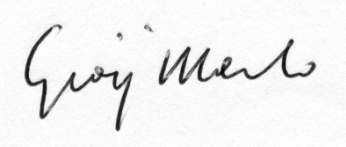 
Giorgio Merlo AUTORIZZAZIONE AL TRATTAMENTO DATI AI SENSI D.LGS N.196/03Con la presente, il sottoscritto autorizza, ai sensi del D.lgs n. 196/03 successive modifiche, integrazioni e regolamenti di attuazione, il CNR. ad utilizzare i dati anagrafici ed ogni altro dato fornito o acquisito, tramite il presente Curriculum per gli scopi inerenti alla domanda di assunzione allegataData 	13 Febbraio 2015 					Firma Formato europeo per il curriculum vitae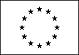 Informazioni personaliNomeGiorgio Roberto MerloIndirizzoVia Oropa 5b   MilanoTelefono011-6706449Fax011-6706432E-mailgiorgioroberto.merlo@unito.itNazionalitàItalianaData di nascita8 Luglio 1962Esperienza lavorativa• Date 2010 -2015 Nome e indirizzo del datore di lavoroUniversità di TorinoTipo di azienda o settoreEnte PubblicoTipo di impiegoRicercatore (2010-2011) e Professore Associato (2011- attuale)Settore BIO/13  Biologia Applicata.Dal 30/9/2004 ad oggi Principali mansioni e responsabilitàAttività di Ricerca ScientificaIn ambito neurale: differenziamento di cellule staminali neurali, differenziamento GABAergico in vitro e in vivo, migrazione neuronale embrionale, collegamento assonale, bilancio eccitazione-inibizione nel cervello adulto, sviluppo del sistema olfattivo periferico.In ambito di sviluppo embrionale: geni e regolazioni alla base di disturbi dello sviluppo scheletrico cranio facciale e degli arti, e relativi modelli animali.  Sviluppo del sistema gonadotropico ipotalamico, e modelli nel topo e nel pesce zebraPubblica un totale di altre 100 articoli scientifici su riviste internazionali, con peer-review (vedi sotto, elenco delle pubblicazioni). Dal 6/2/2006 – ad oggiAttività Didattica e di Formazione Superiore.Insegna Biologia Generale per il corso di Laurea in Scienze Psicologiche e in Scienze Infermieristiche, insegna Modelli Animali per il corso di Laurea in Biotecnologie, insegna Biologia dello Sviluppo per il corso di Lauera in Biotecnologie, Insegna Biotecnologie dello Sviluppo e Rigenerazione per il corso di Laurea in Biotecnologie. Insegna Genetica Generale, Laurea in Medicina Canale C. Ha portato alla tesi di Laurea oltre 20 studenti, e al Dottorato 5 studenti di DottoratoHa organizzato il convegno ABCD “Stem Cells, Development, Regeneration, presso l’ Università di Torino.  Membro di Diverse Società Scientifiche, italiane e straniereDal 1999 – ad oggiOttiene numerosi finanziamenti per la sua attiività di ricerca, dalla Fondazione Telethon, Fondazione Cariplo, Compagnia di SanPaolo, Fondazione CRTDal 2005 - ad oggi Membro del panel di esperti per Cineca-MIUR e VQR, e per alcune riviste scientifiche. • Date 2000 – 2009• Nome e indirizzo del datore di lavoroFondazione Telethon, Dulbecco-Telethon Institute Programma Carriere• Tipo di azienda o settoreFondazione Privata senza scopo di lucro, per la ricerca sulle malattie genetiche • Tipo di impiegoScienziato Telethon, Responsabile di un gruppo di ricerche indipendente• Principali mansioni e responsabilitàDirige un gruppo di ricerca per la Fondazione Telethon Italia. selezionato nell’ambito del programma “Carriere” Telethon, per sviluppare un programma di ricerca indipendente sullo sviluppo embrionale e le malformazioni degli arti e della testa.  Stabilisce il Laboratorio prima a Genova (ABC-IST), poi presso l’ Istituto per le Tecnologie Biomediche/CNR di Milano.  Porta avanti ricerche che comprendono la generazione di nuovi modelli animali per studiare disordini dello sviluppo, in particolare quelli che colpiscono lo scheletro degli arti e craniofacciale, e del cervello anteriore. Gli interessi più recenti comprendono il collegamento assonale nel sistema olfattivo e il differenziamento dei progenitori neurali GABAergici nel cervello. • Date  1996-2000• Nome e indirizzo del datore di lavoroCentro Biotecnologie -  Istituto per la Ricerca sui Tumori IST,  Genova• Tipo di azienda o settoreIRRCS, Ente Pubblico nel settore Sanità• Tipo di impiegoRicercatore a Contratto• Principali mansioni e responsabilitàLavora presso il Centro per le Biotecnologie Avanzate, CBA-IST, a Genova, sul ruolo di specifici fattori di trascrizione e geni omeobox durante lo sviluppo embrionale. Vengono generati topi mutanti mediante la tecnica della ricombinazione omologa, per fornire modelli animali di patologie congenite che colpiscono lo sviluppo della testa e degli arti. Lo scopo ultimo è di poter sfruttare questi modelli per ideare e dimostrare in linea di principio la fattibilità di tentativi di ripristino dello sviluppo normale. • Date  1992-1996 • Nome e indirizzo del datore di lavoroFriedrich Miescher Institute,  Basilea Svizzera • Tipo di azienda o settoreIstituto di Ricerca a carattere privato• Tipo di impiegoRicercatore a Contratto • Principali mansioni e responsabilitàLavora presso l’ Istituto Friedrich Miescher, Basilea, in qualità di Senior Scientist. Studia il ruolo del gene soppressore p53 per la crescita, differenziamento, immortalizzazione e trasformazione delle cellule mammarie epiteliali,  in cooperazione con altri oncogeni frequentemente coinvolti nei tumori mammari. Studia i segnali che attivano o sopprimono a morte cellulare programmata delle cellule mammarie, in relazione alle interazioni con la matrice e la funzione di p53. • Date1989 – 1991• Nome e indirizzo del datore di lavoroNational Cancer Institute, National  of ,   • Tipo di azienda o settoreEnte pubblico di ricerca americano, in ambito biomedico• Tipo di impiegoVisiting Associate • Principali mansioni e responsabilitàLavora in qualità di Visiting Associate presso la sezione di Oncogenetica del  National Cancer Institute, NIH Bethesda. Prosegue e pubblica le sue ricerche sulle anomalie genetiche nei tumori della mammella, e le loro possibili correlazioni con parametric isto-patologici e con la prognosi del paziente.  In particolare si focalizza sulle mutazioni e inattivazioni di geni onco-soppressori. Continua a studiare l’attività biologica di alcuni oncogeni e fattori di crescita sulle cellule del tessuto mammario normale e il loro ruolo nella trasformazione neoplastica. • Date 1986 -1989• Nome e indirizzo del datore di lavoroNational Cancer Institute, National  of ,   • Tipo di azienda o settoreEnte pubblico di ricerca americano, in ambito biomedico• Tipo di impiegoVisiting Fellow• Principali mansioni e responsabilitàLavora la Sezione di Oncogenetica, inizia pubblica numerose ricerche sui temi: 1) rivelazione dell’espressione di specifici oncogeni in campioni di tumori umani  2) identificazione di anomalie cromosomiche e geniche nel DNA di campioni di tumori umani 3) analisi di linkage mediante RFLP in pedigree di casi di tumore mammario famigliare.  4)  il ruolo del fattore di crescita TGF-alfa per lo sviluppo della ghiandola mammaria e la tumorigenesi in vitro.Istruzione e formazione• Date 1996-2000• Nome e tipo di istituto di istruzione o formazioneUniversità degli Studi di Genova, Facoltà di Medicina• Principali materie / abilità professionali oggetto dello studioGenetica Medica, Laboratorio e ClinicaTesi su “Sindromi da geni contigui e relativi modelli animali”• Qualifica conseguitaSpecialista in Genetica Medica  score 50/50• Date 1981-1985 • Nome e tipo di istituto di istruzione o formazioneUniversità degli Studi di Torino, Facoltà di Scienze• Principali materie / abilità professionali oggetto dello studioCorso di Laurea in Scienze BiologicheTesi sull’isolamento e caratterizzazione di neuropeptidi • Qualifica conseguitaDottore in Science Biologiche, score 110/110 cum laude e menzione• Data 1981• Nome e tipo di istituto di istruzione o formazioneIstituto Superiore di Chimica L. Casale, Torino.• Principali materie / abilità professionali oggetto dello studioChimica Industriale• Qualifica conseguitaDiploma di Perito Chimico IndustrialeCapacità e competenze personaliAcquisite nel corso della vita e della carriera ma non necessariamente riconosciute da certificati e diplomi ufficiali.MadrelinguaItalianoAltre lingueINGLESE• Capacità di letturaEccellente • Capacità di scritturaEccellente• Capacità di espressione oraleEccellenteFRANCESE• Capacità di letturaMedia• Capacità di scritturaScarsa• Capacità di espressione oraleScarsa Capacità e competenze organizzative  Ad es. coordinamento e amministrazione di persone, progetti, bilanci; sul posto di lavoro, in attività di volontariato (ad es. cultura e sport), a casa, ecc.Ho collaborato alla stesura di numerosi progetti scientifici multicentrici e multi-disciplinari, in alcuni dei quali ho svolto un ruolo di coordinatore scientifico effettivo. Ho organizzato il convegno ABCD “Stem cells, development and regeneration”, 4-6 Maggio  Torino. Nel tempo ho anche acquisito esperienza di gestione di un team di ricerca, sia in ambito universitario che privato.Capacità e competenze tecnicheCon computer, attrezzature specifiche, macchinari, ecc.L’uso dei principali programmi di ambiente Office,Photoshop, QuarkXpress, e vari altri programmi. In laboratorio ho appreso l’uso di innumerevoli strumenti scientifici. Capacità e competenze artisticheMusica, scrittura, disegno ecc.Ho organizzato e suonato in un gruppo musicale a Genova. Ballo e Insegno Tango Argentino da diversi anni. Partecipando anche a spettacoli, sia per un pubblico generico che per anziani in case di riposo. Patente o patentiPatente automobilistica BPubblicazioni e DocumentiVedi Elenco AllegatoAllegatiElenco completo delle pubblicazioniConvegni, Stages, Aggiornamenti.Ho partecipato a oltre 80 convegni Nazionali e Internazionali, in alcuni dei quali sono stato invitato per l’esposizione orale